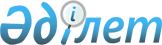 Об утверждении норм расходов, связанных с подготовкой космонавтов-испытателей Республики Казахстан в Российском государственном научно-исследовательском испытательном центре подготовки космонавтов имени Ю.А. ГагаринаПостановление Правительства Республики Казахстан от 14 сентября 2005 года N 919



      В целях урегулирования вопросов, связанных с расходами при подготовке космонавтов-испытателей Республики Казахстан, Правительство Республики Казахстан 

ПОСТАНОВЛЯЕТ:





      1. Утвердить прилагаемые нормы расходов, связанных с подготовкой космонавтов-испытателей Республики Казахстан в Российском государственном научно-исследовательском испытательном центре подготовки космонавтов имени Ю.А. Гагарина.




      2. Настоящее постановление вводится в действие со дня подписания.

      

Премьер-Министр




      Республики Казахстан


Утверждены             



постановлением Правительства    



Республики Казахстан        



от 14 сентября 2005 года N 919   




 


Нормы расходов, связанных с подготовкой






космонавтов-испытателей Республики Казахстан в






Российском государственном научно-исследовательском






испытательном центре подготовки космонавтов






имени Ю.А. Гагарина



1. Ежемесячная стипендия            Сумма, эквивалентная



   космонавта-испытателя            1500 долларам США



      


Сноска. Пункт 1 с изменением, внесенным постановлением Правительства РК от 31.07.2008 


 N 728 


 (вводится в действие с 1 января 2008 года).



2. Оплата аренды жилья              По фактическим расходам



   (отдельной квартиры)             (но не более суммы,



   для проживания космонавта-       эквивалентной 2000 долларам



   испытателя с семьей              США в месяц)



      


Сноска. Пункт 2 с изменением, внесенным постановлением Правительства РК от 31.07.2008 


 N 728 


 (вводится в действие с 1 января 2008 года).



3. Оплата расходов по найму



   жилого помещения космонавтам-



   испытателям, находящимся в



   краткосрочных командировках



   за пределами Российской



   Федерации (в сутки на одного



   человека):

   а) в США                         Не более суммы,



                                    эквивалентной 260



                                    долларам США

   б) в Германии                    Не более суммы,



                                    эквивалентной 200 Евро

   с) на Украине                    Не более суммы,



                                    эквивалентной 100



                                    долларам США

   д) в Казахстане                  Не более суммы,



                                    эквивалентной 100



                                    долларам США

4. Оплата расходов по найму         Не более суммы,



   жилого помещения космонавтам-    эквивалентной 550



   испытателям, находящимся в       российским рублям



   краткосрочных командировках



   в пределах Российской



   Федерации (в сутки на одного



   человека)

5. Нормы возмещения суточных



   расходов космонавтам-



   испытателям, находящимся в



   краткосрочных командировках



   за пределами Российской



   Федерации:

   а) в США                         В сумме, эквивалентной



                                    72 долларам США



      



   б) с Германии                    В сумме, эквивалентной



                                    65 Евро

   с) на Украине                    В сумме, эквивалентной



                                    53 долларам США

   д) в Казахстане                  В сумме, эквивалентной



                                    55 долларам США



 

6. Нормы возмещения суточных        В сумме, эквивалентной 100



   расходов космонавтам-            российским рублям



   испытателям, находящимся в



   краткосрочных командировках



   в пределах Российской



   Федерации

7. Нормы суточных расходов на       В сумме, эквивалентной 28



   специальное питание в            долларам США



   соответствии с рационом,



   разработанным медицинскими



   специалистами (в рабочие дни):

   а) завтрак                       В сумме, эквивалентной



                                    9 долларам США

   б) обед                          В сумме, эквивалентной



                                    10 долларам США

   в) ужин                          В сумме, эквивалентной



                                    9 долларам США

8. Нормы расходов на                По фактическим расходам



   приобретение индивидуальной      (но не выше норм,



   специальной одежды и обуви       установленных для



   для специальных тренировок       космонавтов-испытателей



                                    Российской Федерации)

					© 2012. РГП на ПХВ «Институт законодательства и правовой информации Республики Казахстан» Министерства юстиции Республики Казахстан
				